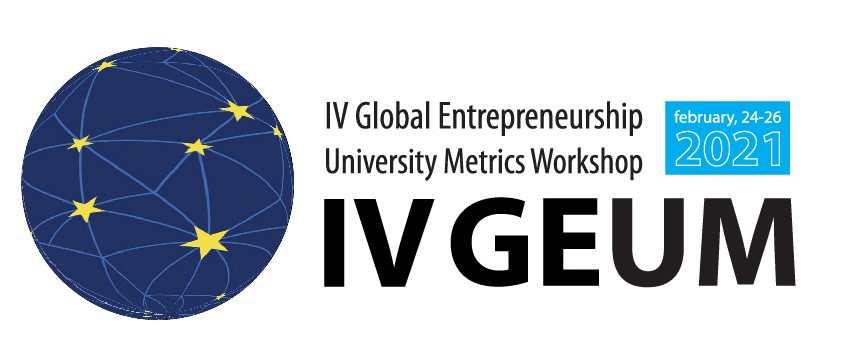 Pensamento de Sistemas para Combater Problemas PerversosKeynote: Gerald Midgley – Full Professor, Co-diretor do Centre for Systems Studies at the University of Hull.Gerald Midgley - Professor de Systems Thinking no Centre for Systems Studies, Faculty of Business, Law and Politics, University of Hull, Reino Unido. Ele também possui cátedra na Linnaeus University, Suécia; na University of Queensland, Australia; na University of Canterbury, Nova Zelândia; Mälardalen University, Suécia; e Victoria University of Wellington, Nova Zelândia. Ele ocupou cargos de liderança em pesquisa na academia e no governo, tendo passado dez anos como Diretor do Centre for Systems Studies at Hull, e sete anos como Líder Científico Sênior no Institute for Environmental Science and Research (ESR), Nova Zelândia. Gerald escreveu mais de 300 artigos para publicações acadêmicas e profissionais sobre pensamento sistêmico e pesquisa operacional comunitária, e esteve envolvido em uma ampla variedade de projetos do setor público, desenvolvimento comunitário, serviços de saúde, previsão tecnológica e gerenciamento de projetos.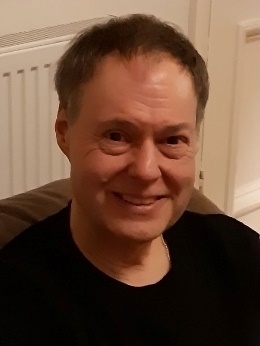 Ele foi presidente da Sociedade Internacional para Ciências de Sistemas (2013-2014). Escreveu ou editou 11 livros. Estes incluem: Systemic Intervention: Philosophy, Methodology, and Practice (Kluwer, 2000); Systems Thinking, Volumes I-IV (Sage, 2003); Community Operational Research: OR and Systems Thinking for Community Development (Kluwer, 2004); and Forensic DNA Evidence on Trial: Science and Uncertainty in the Courtroom (Emergent, 2011). Gerald também é o editor de uma série de livros de pensamento sistêmico para a Routledge, com os dois primeiros títulos lançados em 2020, e seu próximo Routledge Handbook of Systems Thinking será publicado em 2021.Resumo: Estamos cada vez mais enfrentando “problemas perversos”. Eles são teimosos, desafiadores e muitas vezes precisam ser gerenciados em vez de resolvidos. Eles frequentemente envolvem questões interligadas, várias agências com diferentes perspectivas, conflitos sobre os resultados desejados ou os meios para alcançá-los, relações de poder dificultando a mudança, incerteza sobre os prováveis efeitos das mudanças propostas e ceticismo sobre a possibilidade de qualquer mudança benéfica. Embora as abordagens científicas, políticas e administrativas tradicionais possam dar uma contribuição útil, precisamos de algo mais do que isso se quisermos obter uma compreensão mais ampla de como agir em face de problemas perversos. O pensamento sistêmico pode ajudar. Nesta palestra, Gerald Midgley apresentará uma estrutura de habilidades de pensamento sistêmico, além de uma variedade de ideias e métodos de sistemas que podem ajudar as pessoas a colocar essas habilidades em prática. Ele ilustrará o uso dos métodos com uma série de exemplos de suas propostas de política social, gestão de recursos naturais e projetos de desenvolvimento comunitário no Reino Unido e na Nova Zelândia. Dessa forma, ele mostrará como podemos começar a lidar melhor com problemas perversos.Moderadores: Carmen Belderrain, Professora Titular, Instituto tecnológico da Aeronáutica (ITA) & Marcos Estellita Lins, Professor Titular, Universidade Federal do Estado do Rio de JaneiroCarmen Belderrain - Professora Titular do Instituto Tecnológico de Aeronáutica.  Possui Doutorado em Engenharia Aeronáutica e Mecânica pelo Instituto Tecnológico de Aeronáutica.  Mestrado em Engenharia de Sistemas e Computação pela Universidade Federal do Rio de Janeiro COPPE/UFRJ. Graduação em Investigación Operativa - Universidad Nacional Mayor de San Marcos, Lima, Peru. Consultora ad-hoc da Fundação de Amparo à Pesquisa do Estado de São Paulo - FAPESP, CAPES e CNPq. Tem experiência na área de Engenharia de Produção, com ênfase em Pesquisa Operacional, atuando principalmente nos seguintes temas: Métodos de estruturação de problemas (PSM), Métodos de apoio à decisão multicritério e Multimetodologia.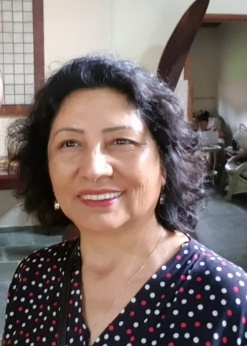 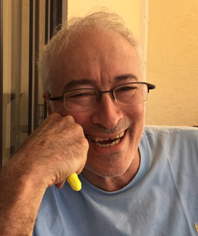 Marcos Estellita Lins - Professor do Departamento de Engenharia de Produção - DEP/CCET/UNIRIO e do Programa de Engenharia de Produção - PEP/COPPE/UFRJ. Líder do Grupo de Pesquisa do CNPq Multimetodologia Sistêmica e Analítica. Doutorado – COPPE/ UFRJ; Pós-Doutorado - Universidade de Bath, UK. Membro do INCT de Sistemas de Informação e Decisão (INSID). https://youtu.be/Sib8paVaZMc                                       https://youtu.be/Ty9LYiNqKg0                                       https://youtu.be/INByCwPXXGA 